Six & Twenty District 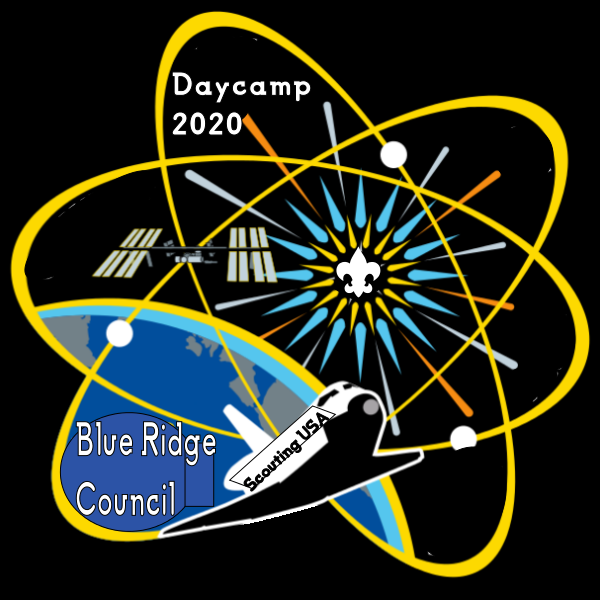 Cub Scout Day Camp 2021Camp Providence1642 Providence Church RoadAnderson,  SCJuly 12-16, 2021Permission Release FormFirst Name: ____________________________ Last Name: ________________________________Contact: _____________________________ Emergency Phone #: __________________________I, _________________________________________________, as the parent and/or Guardian of ___________________________________________________ do hereby authorize the Six & Twenty District Cub Scout Day Camp staff to release my son/daughter named above into the care of the individuals I declare below at the closure of camp days.The following individuals are authorized to pick up my son/daughter:_____________________________________________Relationship to Scout: ______________________________________________________________Relationship to Scout: ______________________________________________________________Relationship to Scout: ______________________________________________________________Relationship to Scout: _________________I further understand that by granting this permission, I relieve the Day Camp staff from any responsibility or liability for releasing my son/daughter as I have directed.Signature: ________________________________________ Date: __________________________A new permission form must be submitted if anyone other than the above named individuals will be picking up your son/daughter.